МІСЦЕВЕ  САМОВРЯДУВАННЯВИКОНАВЧИЙ КОМІТЕТ  ПОКРОВСЬКОЇ  МІСЬКОЇ  РАДИДНІПРОПЕТРОВСЬКОЇ ОБЛАСТІ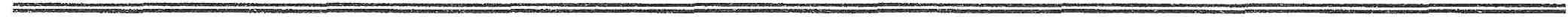 ПРОЕКТ Р І Ш Е Н Н Я    "__" ________  2018р.                                                                                 №____Про дозвіл на  розробку проектно-кошторисних документацій __________________________________________                      З метою покращення стану житлового фонду та прибудинкової території міста Покров та керуючись ст.31 Закону України «Про місцеве самоврядування в Україні», виконавчий комітет міської радиВИРІШИВ:       1.  Надати дозвіл управлінню житлово-комунального господарства та будівництва на розробку проектно-кошторисних  документацій  по капітальному  ремонту  внутрішньо квартальних доріг житлового фонду в м.Покров згідно додатку.Координацію роботи щодо виконання цього рішення покласти заступника міського голови Чистякова О.Г.Ребенок, 4-48-43                                                              